Р А С П О Р Я Ж Е Н И ЕОт 06.06. 2018 г.   № 1931-рг. МайкопО закрытии движения транспорта по ул. Пушкина на отрезкеот ул. Ленина до ул. ЖуковскогоВ связи с проведением Торжественного открытия, а так же награждения победителей и призеров Спартакиады молодежи России по велоспорту (шоссе):Закрыть движение транспорта по ул. Пушкина на отрезке от ул. Ленина до ул. Жуковского в г. Майкопе:с 18:00 до 20:00 часов 17.06.2018;с 18:00 до 20:00 часов 18.06.2018;с 18:00 до 20:00 часов 19.06.2018;с 18:00 до 20:00 часов 20.06.2018.Рекомендовать ответственному за проведение мероприятия (Воронову А.М.) уведомить отдел ГИБДД ОМВД России по г. Майкопу о дате, месте и времени проведения мероприятия, направив настоящее распоряжение.Опубликовать настоящее распоряжение в газете «Майкопские новости» и на официальном сайте Администрации муниципального образования «Город Майкоп».Настоящее распоряжение вступает в силу со дня его подписания.Исполняющий обязанности Главымуниципального образования«Город Майкоп» 	                                                                          А.З. Китариев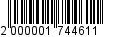 Администрация муниципального 
образования «Город Майкоп»Республики Адыгея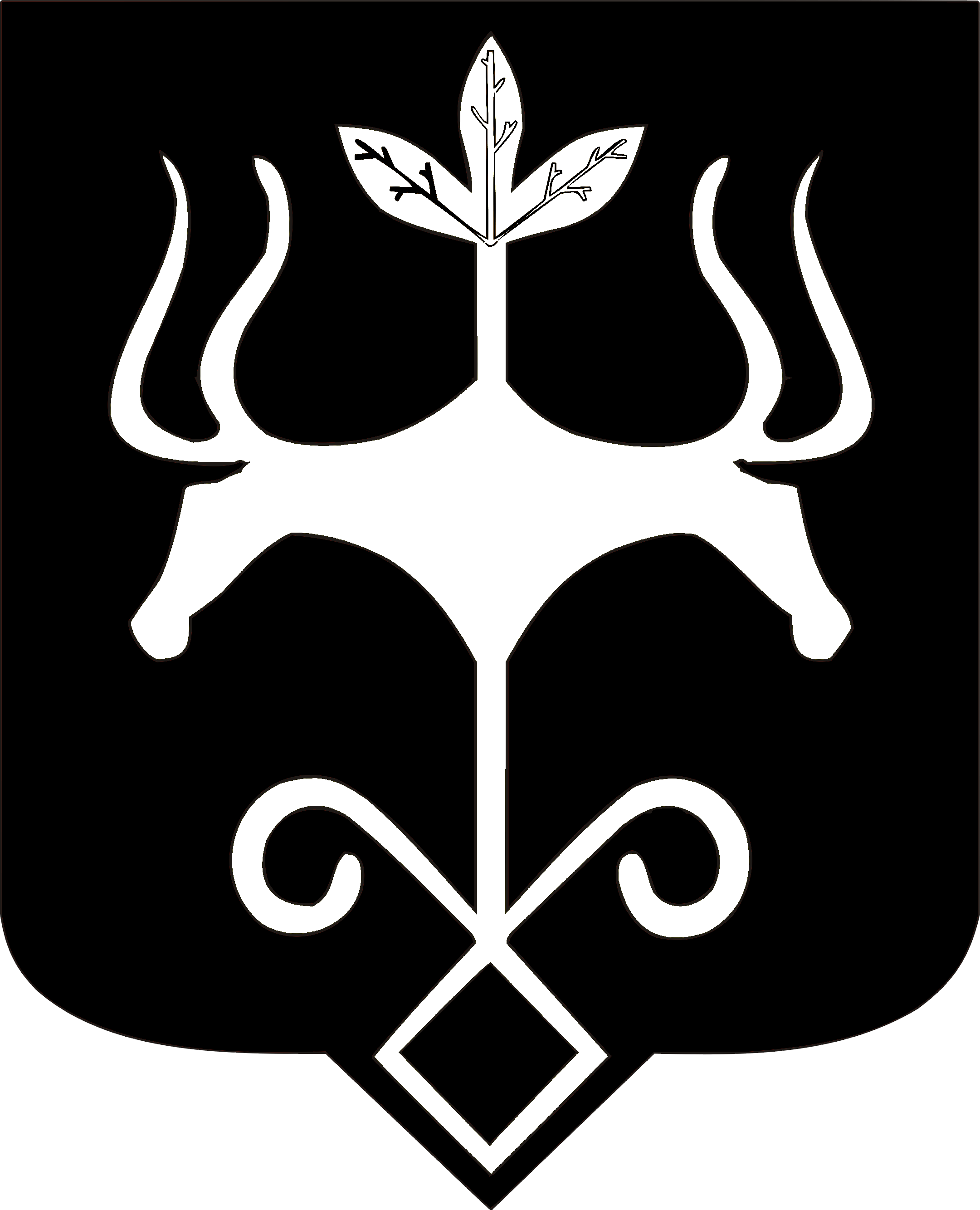 Адыгэ Республикэммуниципальнэ образованиеу
«Къалэу Мыекъуапэ» и Администрацие